「龍ケ崎市出前＆テイクアウトサービス店リスト」掲載申込書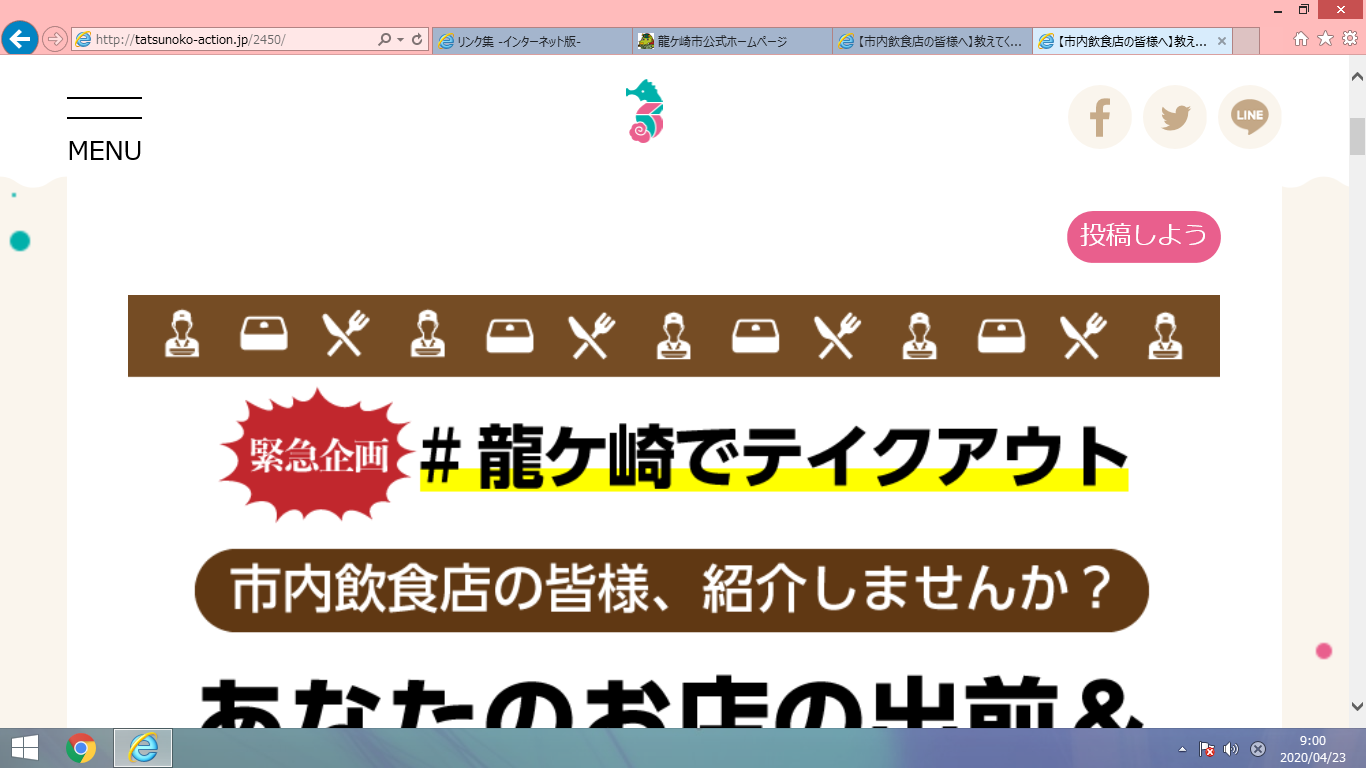 龍ケ崎市長　中山　一生　　様申込者※　店舗HPを記載していただきますと，後日、市公式ホームページ内「（仮称）龍ケ崎市出前＆テイクアウトサービス店」のページで掲載いたします。　龍ケ崎市内での出前・テイクアウトサービスの提供が可能ですので，「龍ケ崎市出前＆テイクアウトサービス店リスト」への掲載を申し込みます。　なお，サービスの概要につきましては，下記のとおりです。※内容確認のため，問合せをさせていただく場合があります。予めご承知おきください。申込は，龍ケ崎市役所　商工観光課宛に，郵送（〒301-8611　龍ケ崎市3710），FAX（0297-60-1584），E-mail（syouko@city.ryugasaki.lg.jp　市公式ホームページのトップページにある「龍ケ崎市の新型コロナウイルス感染症関連情報」から「出前＆テイクアウトで龍ケ崎の飲食店を応援しよう」にアクセスし，「龍ケ崎市出前＆テイクアウトサービス店リスト掲載申込書（WORD）」をダウンロード後，必要事項を入力して，メールに添付してください。）でお申し込みください。なお，持参での申込は，感染拡大防止の観点から，可能な限りお控えください。店舗所在地龍ケ崎市店　名（担当者）電話・E-mail電話：　　　　　　　　　E-mail：店舗HPおすすめのメニューと価格（おすすめのメニュー（3つまで）と価格（税込・+税いずれかに〇）をご記入願います。）・　　　　　　　　　　　　　　　　　価格　　　　　　円（税込・+税）・　　　　　　　　　　　　　　　　　価格　　　　　　円（税込・+税）・　　　　　　　　　　　　　　　　　価格　　　　　　円（税込・+税）お店や料理のおすすめポイント注文方法電話：　　　（　　）　　　　その他：　　　　　　　　　　　注文受付時間：　　　：　　　～　　　：　　　引渡方法等（「出前」・「テイクアウト」のうち，引渡可能な方法に〇をつけてください。また，出前・テイクアウトの際の注文条件等があれば，ご記入ください。出　前　　・　　テイクアウト注文条件オーダー個数＿＿＿個以上　　　　オーダー金額＿＿＿＿＿円以上　出前可能エリア＿＿＿＿＿＿＿＿＿＿＿　　配達料＿＿＿＿＿円　その他（　　　　　　　　　　　　　　　　　　　　　　　　　　　　　　　）営業時間等営業時間：　　：　　　～　　：　　　　　定休日：　　　　　　その他（　　　　　　　　　　　　　　　　　　　　　　　　　　　　　　　　　）